П Р И К А ЗОт	31.08.2023«Об утверждение графикаоценочных процедур в МБОУ СОШ № 67»№ 202бВ целях оценки достижения обучающимися предметных и метапредметных результатов освоения основной образовательной программы начального общего, основного общего и среднего общего образования и оптимизации количества проводимых в МБОУ СОШ №67 проверочных и иных диагностических работ на основании Приказа Министерства образования Кузбасса от 28.08.2023 № 2908 «Об утверждении регионального плана графика проведения внешних процедур оценки качества образовательных достижений учащихся в образовательных организациях Кемеровской области-Кузбасса в 2023-2024 учебном году» Положения о региональной системе оценки качества образования Кемеровской области-Кузбасса, утвержденным приказом министерства образования Кузбасса от 14.06.2022 №1470, приказ комитета образования и науки города Новокузнецка от 31.08.2023 №916 «Об утверждении плана-графика проведения процедур оценки качества образовательных достижений обучающихся в общеобразовательных организациях города Новокузнецка в 2023-24 учебном году»п р и к а з ы в а ю:Утвердить график оценочных процедур в 2023-2024 учебном году с учетом оценочных процедур федерального и регионального уровней Периной А.А., Бакулиной О.В. разместить график на сайте не позднее 31.08.2023г.Провести мониторинг эффективности проведенных оценочных процедур за 2022-2023 учебный год.Зам. директора провести	общешкольные родительские собрания по организации и проведению оценочных процедур в 2023-2024 учебном году.Контроль исполнения приказа оставляю за собой.Директор школыОзнакомлены: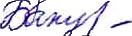 Подписано цифровой подписью: Шибаева Наталья НиколаевнаН. Н. ШибаеваФИО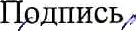 Муравьева М.И.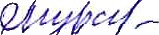 Перина А.А.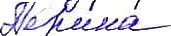 Скляр И.Э.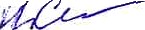 Прокудина Л.П.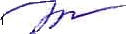 Осипова С.В.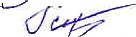 Бакулина О.В.